DEMANDE D’ENTRETIEN AVEC LE CONSEILLER MOBILITE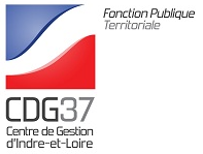           		 dans le cadre du dispositif du Conseil à l’emploi1 : AGENTNom : …………………………………………………………………………………………………….Prénom : ...………………………………………………………………………………………………Adresse :…………………………………………………………………………………………………Téléphone : ……………………………………………….…………………………………………….Mail : …………………………………………………………………………………………………….Situation Familiale : ……………………………………………………………………………………2 : AFFECTATION DE L’AGENTCollectivité : ……………………………………………………………………………………………..Catégorie : 	 A		 B		 CTemps de travail :……………………………………………………………………………………….Grade : …………………………………………………………………………………………………..Emploi actuel : ………………………………………………………………………………………………………………………………………………………………………………………………………………………………………………………………………………………………………………………………………Missions :………………………………………………………………………………………………………………………………………………………………………………………………………………………………………………………………………………………………………………………………………3 : DIPLOMES ET FORMATIONS4 : OBJECTIFS DE L’ENTRETIEN Obtenir des conseils pour la rédaction et la mise à jour de votre Cv Obtenir des conseils pour la rédaction et la mise à jour de votre lettre de motivation Bénéficier de conseils dans le cadre d’un souhait d’évolution ou de mobilité professionnelle Autre : (Merci de préciser) : ……………………………………………………………………………………………………………………………………………………………………………………………………………………………………………………………………………………………………………………………………………………………………………………………………………………………………………………5 : INFORMATIONS COMPLEMENTAIRESLes conditions que vous accepteriez : Travailler le week-end  Effectuer des dépassements d’horaires ponctuels (réunions tardives, besoins exceptionnels du service…) Réaliser des astreintes Réaliser des déplacements dans le cadre de l’activité exercée (hors formations) Occuper un emploi à temps complet Occuper un emploi à temps non completVotre lieu de travail peut se situer à :  Moins de 15 minutes de votre domicile Moins de 30 minutes de votre domicile Plus de 30 minutes de votre domicileDIPLOMES PREPARES ET OBTENUSDATEDATEDOMAINECONCOURS ET EXAMENS PROFESSIONNELS OBTENUS OU PREPARESCONCOURS ET EXAMENS PROFESSIONNELS OBTENUS OU PREPARESANNEEANNEE